STEWARDS RULING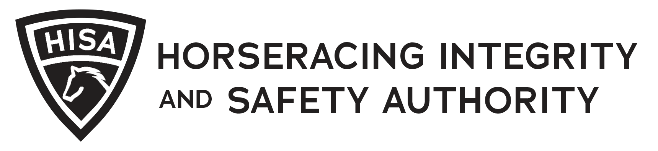 HISA Case Number: HISA Case Number: HISA Case Number: HISA Case Number: HISA Case Number: HISA Case Number: Violation Date (mm/dd/yyyy):  Violation Date (mm/dd/yyyy):  Violation Date (mm/dd/yyyy):  Violation Date (mm/dd/yyyy):  Violation Date (mm/dd/yyyy):  State Tracking Number:(optional)                        State Tracking Number:(optional)                        State Tracking Number:(optional)                        State Tracking Number:(optional)                        State Tracking Number:(optional)                        State Tracking Number:(optional)                        Ruling Date (mm/dd/yyyy):  Ruling Date (mm/dd/yyyy):  Ruling Date (mm/dd/yyyy):  Ruling Date (mm/dd/yyyy):  Ruling Date (mm/dd/yyyy):  Track Name: Track Name: Track Name: Track Name: Track Name: Track Name: Track HISA ID:                                                           Track HISA ID:                                                           Track HISA ID:                                                           Track HISA ID:                                                           Track HISA ID:                                                           Issued To:Issued To:Issued To:Issued To:Issued To:Issued To:Issued To:Issued To:Issued To:Issued To:Issued To:HISA ID:  HISA ID:  HISA ID:  HISA ID:  HISA ID:  HISA ID:  HISA ID:  HISA ID:  HISA ID:  HISA ID:  HISA ID:  Name:                                                                    Name:                                                                    Name:                                                                    Name:                                                                    Name:                                                                    Name:                                                                    Name:                                                                    Name:                                                                    Name:                                                                    Name:                                                                    Name:                                                                    VIOLATION INFORMATIONVIOLATION INFORMATIONVIOLATION INFORMATIONVIOLATION INFORMATIONVIOLATION INFORMATIONVIOLATION INFORMATIONVIOLATION INFORMATIONVIOLATION INFORMATIONVIOLATION INFORMATIONVIOLATION INFORMATIONVIOLATION INFORMATIONRule Number Violated:                                                                             Rule Number Violated:                                                                             Rule Number Violated:                                                                             Rule Number Violated:                                                                             Rule Number Violated:                                                                             Rule Number Violated:                                                                             Rule Number Violated:                                                                             Rule Number Violated:                                                                             Rule Number Violated:                                                                             Rule Number Violated:                                                                             Rule Number Violated:                                                                             If ApplicableIf ApplicableIf ApplicableIf ApplicableIf ApplicableIf ApplicableIf ApplicableIf ApplicableIf ApplicableIf ApplicableIf ApplicableRace:                Horse Name:                                          Horse Name:                                          Horse Name:                                          Horse Name:                                          Horse Name:                                          Horse Name:                                          Horse Name:                                          Horse HISA ID:                      Horse HISA ID:                      Horse HISA ID:                      RULINGRULINGRULINGRULINGRULINGRULINGRULINGRULINGRULINGRULINGRULINGRuling and Statement of Factual Basis (Attach additional pages as necessary): Ruling and Statement of Factual Basis (Attach additional pages as necessary): Ruling and Statement of Factual Basis (Attach additional pages as necessary): Ruling and Statement of Factual Basis (Attach additional pages as necessary): Ruling and Statement of Factual Basis (Attach additional pages as necessary): Ruling and Statement of Factual Basis (Attach additional pages as necessary): Ruling and Statement of Factual Basis (Attach additional pages as necessary): Ruling and Statement of Factual Basis (Attach additional pages as necessary): Ruling and Statement of Factual Basis (Attach additional pages as necessary): Ruling and Statement of Factual Basis (Attach additional pages as necessary): Ruling and Statement of Factual Basis (Attach additional pages as necessary): Ruling and Statement of Factual Basis (Attach additional pages as necessary): Ruling and Statement of Factual Basis (Attach additional pages as necessary): Ruling and Statement of Factual Basis (Attach additional pages as necessary): Ruling and Statement of Factual Basis (Attach additional pages as necessary): Ruling and Statement of Factual Basis (Attach additional pages as necessary): Ruling and Statement of Factual Basis (Attach additional pages as necessary): Ruling and Statement of Factual Basis (Attach additional pages as necessary): Ruling and Statement of Factual Basis (Attach additional pages as necessary): Ruling and Statement of Factual Basis (Attach additional pages as necessary): Ruling and Statement of Factual Basis (Attach additional pages as necessary): Ruling and Statement of Factual Basis (Attach additional pages as necessary): Ruling and Statement of Factual Basis (Attach additional pages as necessary): Ruling and Statement of Factual Basis (Attach additional pages as necessary): Ruling and Statement of Factual Basis (Attach additional pages as necessary): Ruling and Statement of Factual Basis (Attach additional pages as necessary): Ruling and Statement of Factual Basis (Attach additional pages as necessary): Ruling and Statement of Factual Basis (Attach additional pages as necessary): Ruling and Statement of Factual Basis (Attach additional pages as necessary): Ruling and Statement of Factual Basis (Attach additional pages as necessary): Ruling and Statement of Factual Basis (Attach additional pages as necessary): Ruling and Statement of Factual Basis (Attach additional pages as necessary): Ruling and Statement of Factual Basis (Attach additional pages as necessary): Ruling and Statement of Factual Basis (Attach additional pages as necessary): Ruling and Statement of Factual Basis (Attach additional pages as necessary): Ruling and Statement of Factual Basis (Attach additional pages as necessary): Ruling and Statement of Factual Basis (Attach additional pages as necessary): Ruling and Statement of Factual Basis (Attach additional pages as necessary): Ruling and Statement of Factual Basis (Attach additional pages as necessary): Ruling and Statement of Factual Basis (Attach additional pages as necessary): Ruling and Statement of Factual Basis (Attach additional pages as necessary): Ruling and Statement of Factual Basis (Attach additional pages as necessary): Ruling and Statement of Factual Basis (Attach additional pages as necessary): Ruling and Statement of Factual Basis (Attach additional pages as necessary): Fine Amount ($):  Fine Amount ($):  Fine Amount ($):  Fine Amount ($):  Fine Amount ($):  Days to pay fine:  Days to pay fine:  Days to pay fine:  Days to pay fine:  Days to pay fine:  Days to pay fine:  Points:  Points:  Points:  Points:  Points:  Class of Violation:  Class of Violation:  Class of Violation:  Class of Violation:  Class of Violation:  Class of Violation:  Disqualified (DQ’d): Disqualified (DQ’d):  Yes No NoPurse Amount To Be Repaid ($):  Purse Amount To Be Repaid ($):  Purse Amount To Be Repaid ($):  Purse Amount To Be Repaid ($):  Purse Amount To Be Repaid ($):  Purse Amount To Be Repaid ($):  Suspension (Either Consecutive Calendar Days or Race Days)Suspension (Either Consecutive Calendar Days or Race Days)Suspension (Either Consecutive Calendar Days or Race Days)Suspension (Either Consecutive Calendar Days or Race Days)Suspension (Either Consecutive Calendar Days or Race Days)Suspension (Either Consecutive Calendar Days or Race Days)Suspension (Either Consecutive Calendar Days or Race Days)Suspension (Either Consecutive Calendar Days or Race Days)Suspension (Either Consecutive Calendar Days or Race Days)Suspension (Either Consecutive Calendar Days or Race Days)Suspension (Either Consecutive Calendar Days or Race Days)Consecutive Calendar Days SuspendedConsecutive Calendar Days SuspendedConsecutive Calendar Days SuspendedConsecutive Calendar Days SuspendedConsecutive Calendar Days SuspendedConsecutive Calendar Days SuspendedConsecutive Calendar Days SuspendedConsecutive Calendar Days SuspendedConsecutive Calendar Days SuspendedConsecutive Calendar Days SuspendedConsecutive Calendar Days SuspendedStart Date (mm/dd/yyyy):   Start Date (mm/dd/yyyy):   Start Date (mm/dd/yyyy):   Start Date (mm/dd/yyyy):   Start Date (mm/dd/yyyy):   Start Date (mm/dd/yyyy):   Start Date (mm/dd/yyyy):   Start Date (mm/dd/yyyy):   Start Date (mm/dd/yyyy):   Duration (days):  Duration (days):  --- OR ------ OR ------ OR ------ OR ------ OR ------ OR ------ OR ------ OR ------ OR ------ OR ------ OR ---Race Days Suspended (mm/dd/yyyy)Race Days Suspended (mm/dd/yyyy)Race Days Suspended (mm/dd/yyyy)Race Days Suspended (mm/dd/yyyy)Race Days Suspended (mm/dd/yyyy)Race Days Suspended (mm/dd/yyyy)Race Days Suspended (mm/dd/yyyy)Race Days Suspended (mm/dd/yyyy)Race Days Suspended (mm/dd/yyyy)Race Days Suspended (mm/dd/yyyy)Race Days Suspended (mm/dd/yyyy)Day 1:  Day 1:  Day 1:  Day 1:  Day 1:  Day 6:  Day 6:  Day 6:  Day 6:  Day 6:  Day 6:  Day 2:  Day 2:  Day 2:  Day 2:  Day 2:  Day 7:  Day 7:  Day 7:  Day 7:  Day 7:  Day 7:  Day 3:  Day 3:  Day 3:  Day 3:  Day 3:  Day 8:  Day 8:  Day 8:  Day 8:  Day 8:  Day 8:  Day 4:  Day 4:  Day 4:  Day 4:  Day 4:  Day 9:  Day 9:  Day 9:  Day 9:  Day 9:  Day 9:  Day 5:  Day 5:  Day 5:  Day 5:  Day 5:  Day 10:  Day 10:  Day 10:  Day 10:  Day 10:  Day 10:  Consecutive Calendar Days Suspended Pursuant to Rule 2283 “Multiple Violations”Consecutive Calendar Days Suspended Pursuant to Rule 2283 “Multiple Violations”Consecutive Calendar Days Suspended Pursuant to Rule 2283 “Multiple Violations”Consecutive Calendar Days Suspended Pursuant to Rule 2283 “Multiple Violations”Consecutive Calendar Days Suspended Pursuant to Rule 2283 “Multiple Violations”Consecutive Calendar Days Suspended Pursuant to Rule 2283 “Multiple Violations”Consecutive Calendar Days Suspended Pursuant to Rule 2283 “Multiple Violations”Consecutive Calendar Days Suspended Pursuant to Rule 2283 “Multiple Violations”Consecutive Calendar Days Suspended Pursuant to Rule 2283 “Multiple Violations”Consecutive Calendar Days Suspended Pursuant to Rule 2283 “Multiple Violations”Consecutive Calendar Days Suspended Pursuant to Rule 2283 “Multiple Violations”Start Date (mm/dd/yyyy):   Start Date (mm/dd/yyyy):   Start Date (mm/dd/yyyy):   Start Date (mm/dd/yyyy):   Start Date (mm/dd/yyyy):   Start Date (mm/dd/yyyy):   Start Date (mm/dd/yyyy):   Duration (days):Duration (days):Duration (days):Duration (days):Other Actions to Be Completed: Other Actions to Be Completed: Other Actions to Be Completed: Other Actions to Be Completed: Other Actions to Be Completed: Other Actions to Be Completed: Other Actions to Be Completed: Other Actions to Be Completed: Other Actions to Be Completed: Other Actions to Be Completed: Other Actions to Be Completed: Date to Be Completed (mm/dd/yyyy):Date to Be Completed (mm/dd/yyyy):Date to Be Completed (mm/dd/yyyy):Date to Be Completed (mm/dd/yyyy):Date to Be Completed (mm/dd/yyyy):Date to Be Completed (mm/dd/yyyy):Date to Be Completed (mm/dd/yyyy):Date to Be Completed (mm/dd/yyyy):Date to Be Completed (mm/dd/yyyy):Date to Be Completed (mm/dd/yyyy):Date to Be Completed (mm/dd/yyyy):Steward Signature(s)Steward Signature(s)Steward Signature(s)Steward Signature(s)Steward Signature(s)Steward Signature(s)Steward Signature(s)Steward Signature(s)Steward Signature(s)Steward Signature(s)Steward Signature(s)NameNameNameNameHISA IDHISA IDHISA IDHISA IDHISA IDHISA IDSignatureAPPEAL INFORMATIONAPPEAL INFORMATIONAPPEAL INFORMATIONAPPEAL INFORMATIONAPPEAL INFORMATIONAPPEAL INFORMATIONAPPEAL INFORMATIONAPPEAL INFORMATIONAPPEAL INFORMATIONAPPEAL INFORMATIONAPPEAL INFORMATIONAny Stewards ruling finding a violation may be appealed to the HISA Board pursuant to Rules 8320(a) and/or 8350 by filing a written request for appeal with the Board within 10 days of the issuance of the Stewards ruling. Rule 8350 specifies the information that must be included in the written request for appeal. An appeal to the Board will not automatically stay the Stewards ruling. A stay must be requested.   The Board may issue a stay for good cause shown. Any Stewards ruling finding a violation may be appealed to the HISA Board pursuant to Rules 8320(a) and/or 8350 by filing a written request for appeal with the Board within 10 days of the issuance of the Stewards ruling. Rule 8350 specifies the information that must be included in the written request for appeal. An appeal to the Board will not automatically stay the Stewards ruling. A stay must be requested.   The Board may issue a stay for good cause shown. Any Stewards ruling finding a violation may be appealed to the HISA Board pursuant to Rules 8320(a) and/or 8350 by filing a written request for appeal with the Board within 10 days of the issuance of the Stewards ruling. Rule 8350 specifies the information that must be included in the written request for appeal. An appeal to the Board will not automatically stay the Stewards ruling. A stay must be requested.   The Board may issue a stay for good cause shown. Any Stewards ruling finding a violation may be appealed to the HISA Board pursuant to Rules 8320(a) and/or 8350 by filing a written request for appeal with the Board within 10 days of the issuance of the Stewards ruling. Rule 8350 specifies the information that must be included in the written request for appeal. An appeal to the Board will not automatically stay the Stewards ruling. A stay must be requested.   The Board may issue a stay for good cause shown. Any Stewards ruling finding a violation may be appealed to the HISA Board pursuant to Rules 8320(a) and/or 8350 by filing a written request for appeal with the Board within 10 days of the issuance of the Stewards ruling. Rule 8350 specifies the information that must be included in the written request for appeal. An appeal to the Board will not automatically stay the Stewards ruling. A stay must be requested.   The Board may issue a stay for good cause shown. Any Stewards ruling finding a violation may be appealed to the HISA Board pursuant to Rules 8320(a) and/or 8350 by filing a written request for appeal with the Board within 10 days of the issuance of the Stewards ruling. Rule 8350 specifies the information that must be included in the written request for appeal. An appeal to the Board will not automatically stay the Stewards ruling. A stay must be requested.   The Board may issue a stay for good cause shown. Any Stewards ruling finding a violation may be appealed to the HISA Board pursuant to Rules 8320(a) and/or 8350 by filing a written request for appeal with the Board within 10 days of the issuance of the Stewards ruling. Rule 8350 specifies the information that must be included in the written request for appeal. An appeal to the Board will not automatically stay the Stewards ruling. A stay must be requested.   The Board may issue a stay for good cause shown. Any Stewards ruling finding a violation may be appealed to the HISA Board pursuant to Rules 8320(a) and/or 8350 by filing a written request for appeal with the Board within 10 days of the issuance of the Stewards ruling. Rule 8350 specifies the information that must be included in the written request for appeal. An appeal to the Board will not automatically stay the Stewards ruling. A stay must be requested.   The Board may issue a stay for good cause shown. Any Stewards ruling finding a violation may be appealed to the HISA Board pursuant to Rules 8320(a) and/or 8350 by filing a written request for appeal with the Board within 10 days of the issuance of the Stewards ruling. Rule 8350 specifies the information that must be included in the written request for appeal. An appeal to the Board will not automatically stay the Stewards ruling. A stay must be requested.   The Board may issue a stay for good cause shown. Any Stewards ruling finding a violation may be appealed to the HISA Board pursuant to Rules 8320(a) and/or 8350 by filing a written request for appeal with the Board within 10 days of the issuance of the Stewards ruling. Rule 8350 specifies the information that must be included in the written request for appeal. An appeal to the Board will not automatically stay the Stewards ruling. A stay must be requested.   The Board may issue a stay for good cause shown. Any Stewards ruling finding a violation may be appealed to the HISA Board pursuant to Rules 8320(a) and/or 8350 by filing a written request for appeal with the Board within 10 days of the issuance of the Stewards ruling. Rule 8350 specifies the information that must be included in the written request for appeal. An appeal to the Board will not automatically stay the Stewards ruling. A stay must be requested.   The Board may issue a stay for good cause shown. PAYMENT INFORMATIONPAYMENT INFORMATIONPAYMENT INFORMATIONPAYMENT INFORMATIONPAYMENT INFORMATIONPAYMENT INFORMATIONPAYMENT INFORMATIONPAYMENT INFORMATIONPAYMENT INFORMATIONPAYMENT INFORMATIONPAYMENT INFORMATIONPayment must be received by due date to avoid further penalties.  Option 1) Pay online on the HISA Portal (portal.hisausapps.org) or Option 2) Send check with a copy of this ruling form to:Payment must be received by due date to avoid further penalties.  Option 1) Pay online on the HISA Portal (portal.hisausapps.org) or Option 2) Send check with a copy of this ruling form to:Payment must be received by due date to avoid further penalties.  Option 1) Pay online on the HISA Portal (portal.hisausapps.org) or Option 2) Send check with a copy of this ruling form to:Payment must be received by due date to avoid further penalties.  Option 1) Pay online on the HISA Portal (portal.hisausapps.org) or Option 2) Send check with a copy of this ruling form to:Payment must be received by due date to avoid further penalties.  Option 1) Pay online on the HISA Portal (portal.hisausapps.org) or Option 2) Send check with a copy of this ruling form to:Payment must be received by due date to avoid further penalties.  Option 1) Pay online on the HISA Portal (portal.hisausapps.org) or Option 2) Send check with a copy of this ruling form to:Payment must be received by due date to avoid further penalties.  Option 1) Pay online on the HISA Portal (portal.hisausapps.org) or Option 2) Send check with a copy of this ruling form to:Payment must be received by due date to avoid further penalties.  Option 1) Pay online on the HISA Portal (portal.hisausapps.org) or Option 2) Send check with a copy of this ruling form to:Payment must be received by due date to avoid further penalties.  Option 1) Pay online on the HISA Portal (portal.hisausapps.org) or Option 2) Send check with a copy of this ruling form to:Horseracing Integrity and Safety Authority401 W Main Street, Suite 222Lexington, Kentucky40507Horseracing Integrity and Safety Authority401 W Main Street, Suite 222Lexington, Kentucky40507